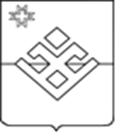 РАСПОРЯЖЕНИЕГлавы муниципального образования «Кечевское»От 29 мая 2020 г.                                                                            № 2с. Кечево                                 О созыве тридцатой очередной сессии совета депутатов муниципального образования «Кечевское» четвертого созываСогласно Уставу муниципального образования «Кечевское», Регламенту работы Совета депутатов муниципального образования «Кечевское»:Созвать очередную тридцатую  сессию Совета депутатов муниципального образования «Кечевское»  10 июня 2020 года в 16.00 часов в Кечевском ЦСДК:Предложить следующую повестку дня:Об исполнении бюджета муниципального образования«Кечевское» за 2019 годОб исполнении показателей прогноза социально-экономического развития муниципального образования «Кечевское» за 2019 годОб отчете Главы муниципального образования «Кечевское» о работе органов местного самоуправления муниципального образования «Кечевское» в 2019 году.Об использовании паевых земельных долей Администрации муниципального образования «Кечевское»О снятии дисциплинарного взыскания с главы муниципального образования «Кечевское» Золотарева С.А.О наложении дисциплинарного взыскания на главу муниципального образования «Кечевское» Золотарева С.А.О премировании Главы муниципального образования «Кечевское» в  связи с празднованием Дня защитника Отечества.Глава муниципального образования  «Кечевское»                   С. А. Золотарев